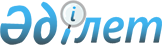 Солтүстік Қазақстан облысы Жамбыл ауданы бойынша көшпелі сауданы жүзеге асыру үшін арнайы орындарды анықтау жөнінде
					
			Күшін жойған
			
			
		
					Солтүстік Қазақстан облысы Жамбыл ауданы әкімдігінің 2014 жылғы 9 шілдедегі N 184 қаулысы. Солтүстік Қазақстан облысының Әділет департаментінде 2014 жылғы 20 тамызда N 2913 болып тіркелді. Күші жойылды – Солтүстік Қазақстан облысы Жамбыл ауданы әкімдігінің 2016 жылғы 29 қаңтардағы N 21 қаулысымен      Ескерту. Күші жойылды – Солтүстік Қазақстан облысы Жамбыл ауданы әкімдігінің 29.01.2016 N 21 қаулысымен (қол қойған күннен бастап қолданысқа енгізіледі).

      "Сауда қызметін реттеу туралы" Қазақстан Республикасының 2004 жылғы 12 сәуірдегі Заңының 27-бабына, "Ішкі сауда ережесін бекіту туралы" Қазақстан Республикасы Үкіметінің 2005 жылғы 21 сәуірдегі № 371 қаулысының 120-тармағына сәйкес Солтүстік Қазақстан облысы Жамбыл ауданының әкімдігі ҚАУЛЫ ЕТЕДІ:

      1. Осы қаулының қосымшасына сәйкес Солтүстік Қазақстан облысы Жамбыл ауданында көшпелі сауданы жүзеге асыру үшін арнайы орындар анықталсын.

      2. Осы қаулының орындалуына жауапкершілік "Солтүстік Қазақстан облысы Жамбыл ауданының кәсіпкерлік бөлімі" мемлекетік мекемесінің басшысына жүктелсін.

      3. Осы қаулының орындауын бақылау Солтүстік Қазақстан облысы Жамбыл ауданы әкімінің басшылық ететін орынбасарына жүктелсін.

      4. Осы қаулы алғашқы ресми жарияланғаннан кейін күнтізбелік он күн өткен соң қолданысқа енгізіледі.

 Солтүстік Қазақстан облысы Жамбыл ауданында көшпелі сауданы жүзеге асыру үшін арнайы орындар
					© 2012. Қазақстан Республикасы Әділет министрлігінің «Қазақстан Республикасының Заңнама және құқықтық ақпарат институты» ШЖҚ РМК
				
      Аудан әкімі

И. Турков
Солтүстік Қазақстан облысы
Жамбыл ауданы әкімдігінің
2014 жылдың 09 шілдедегі
№ 184 қаулысына
қосымша№ р/р

Автодүкенді және (немесе) палатканы орналастыру орны

Орындардың саны

1.

Архангелка селосы – "Достык" дүкеніне қарама-қарсы алаңда (асфальталған алаң)

5

2.

Баян селосы – Мешіт пен ЖК "Разиева" дүкенінің арасында (асфальталған алаң)

3

3.

Б.Ізтөлин ауылы – клубтың маңында

2

4.

Айтуар селосы мектептің стадионына қарама-қарсы

2

5.

Үлгі селосы мектеп және саябаққа қарама-қарсы

2

6.

Благовещенка селосы – Ғабит Мүсірепов көшесі бойынша "Мухамеджанова О.А" ЖК базарының аумағында

20

7.

Багдановка селосы – мектептің қасындағы алаң

2

8.

Майбалық селосы – мектептің қасындағы алаң

2

9.

Талпын селосы - М. Қайтенованың жеке үйінің қасындағы орын

2

10.

Жамбыл селосы – "Адина" дүкенінің маңындағы орталық алаң

5

11. 

Суаткөл селосы - бұрынғы "Тамирис" дүкенінің қасында

3

12.

Амангелді селосы су тарататын пунктің қасында

3

13.

Есперлі ауылы – Мектептің қасында

3

14.

Қарағаш селосы бұрынғы мектептің қасында

2

15.

Казанка селосы – мектеп алдындағы алаң

8

16

Екатериновка селосы – "Исток" дүкеніне қарама-қарсы

3

17.

Светлое селосы – "Елена" дүкенінің жанында

3

18.

Матросово селосы – су тазалайтын станцияның жанында

3

19.

Қайранкөл селосы – Мир көшесі бойынша(сауда базары)

8

20.

Новое селосы – Абай көшесі (ФАП жанында)

3

21.

Украинское селосы – Конституция көшесі (сауда базары)

3

22.

Кладбинка селосы – әкімдік ғимаратына қарама-қарсы

5

23.

Сенжарка селосы – "Рахат" дүкенінің жанында

5

24.

Симаки селосы – мектеп ғимаратының жанында

2

25.

Уткино селосы – "Родник" дүкенінің жанында

2

26.

Новорыбинка селосы – "Продукты" дүкенінің жанында

5

27

Миролюбово селосы – "Родник" дүкенінің жанында

3

28

Святодуховка селосы – "Людмила" және "Ольга" дүкендерінің маңында

5

29

Сәбит селосы – медпункт жанында

3

30

Ольговка селосы – "Сельский" дүкенінің жанында

5

31

Жанажол селосы – саябақтың жанында

3

32

Мирное селосы – "Ксения" дүкенінің қасындағы алаң

5

33

Айымжан селосы – ЖШС "Айымжан Агро"конторына қарама-қарсы

3

34

Рождественка селосы – мектепке қарама-қарсы

2

35

Ұзынкөл селосы – мектепке қарама-қарсы

2

36

Петровка селосы – СЖП қасында

3

37

Озерное селосы – селоның ортасында 12 пәтерлі тұрғын үйге қарама-қарсы

2

38

Ақбалық селосы – ескі дүкеннің ғимаратына қарама-қарсы

3

39

Бауман селосы – Л.Г.Федорованың жеке үйінің қасында

3

40

Қарақамыс селосы – клуб ғимаратынада

3

41

Пресноредут селосы – "Елена" дүкеніне қарама-қарсы

3

42

Макарьвка селосы – "Ксения" дүкеніне қарама-қарсы

3

43

Нұрымбет селосы – медпунктің ғимараты жанында

2

44

Ястребинка селосы - медпунктің қасында

2

45

Буденое селосы – "Для Вас" дүкенінің ғимараты жанында

5

46

Калиновка селосы – Верендеевой Р.В дүкеніне тиесілі аумақта

3

47

Кабан селосы – А.А. Тимофееваның дүкеніне тиесілі аумақта

3

48

Чапаевка селосы негізгі мектепке тиесілі аумақта

3

49

Пресновка селосы – 

1. ауылшаруашылық өнімдерін сату үшін (саван, шөп, жем қалдықтары, тері қабылдау)т.б.

2. "Феникс" кафесіне "Орталық" ресторанына дейін машинамен көкеніс сату үшін алаң және т.б

3. М.В. Шребакованың жеке аумағы Қожаберген Жырау көшесі бойынша ЖК С.К.Тулегеновқа жалға берілген үшін сауданы ұйымдастыруға попкор, мақта, және де балалар аттракционы (батут, балалардың машиналарын жалға алу ) және т.б.

20

50

Островка селосы - медпункт алаңының қасында.

2

51

Железный селосы – "У Тани" ЖК "М.М. Рыков" дүкенінің алаңының қасында.

3

52

Троицкое селосы – "Ирина" Ткаченко С.Ю. ЖК "Ирина" дүкеніне тиесілі аумақта

5

53

Орталық селосы – мектеп ғимараты жанындағы алаңда

3

барлығы:

210

